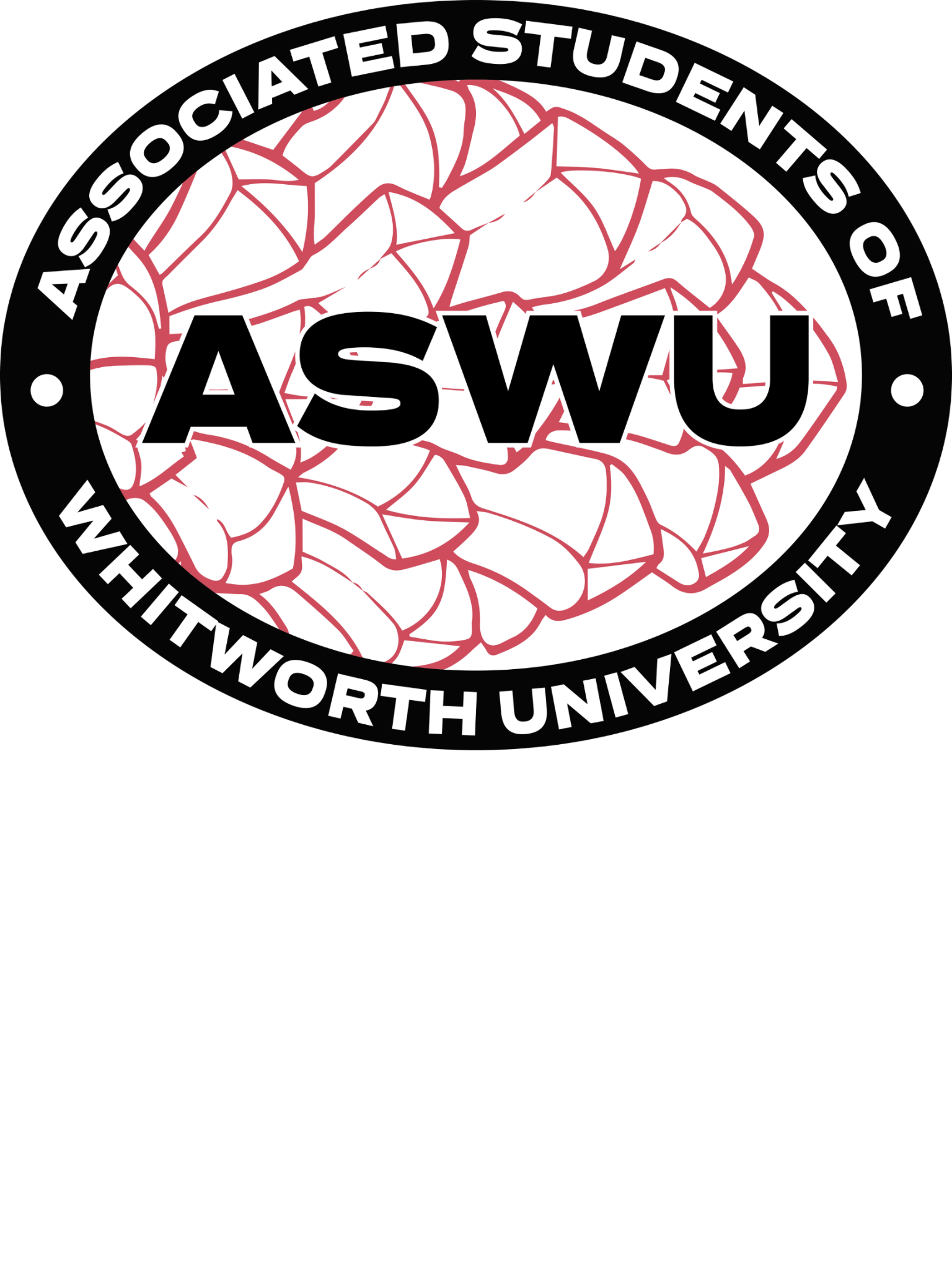 Guided by integrity and respect, we, the Associated Students of Whitworth University, strive to inspire and support the diverse student body to live holistically, embrace resilience, and cultivate an inclusive community. Through open hearts and minds, we aim to lead authentically and advocate on behalf of student voices. Underpinned by empathy, our goal is to foster a dynamic culture wherein honesty thrives, equity is nurtured, and civil discourse prospers, creating a sense of belonging and well-being.______________________________________________________________________________________________________________2023-24 ASWU Meeting Minutes September 27|, 2023Executive Members:Georgia Goff | President                                                                                            	ABSENTGrace Johnson | Vice President                                                                              	PRESENTMichael Stavridis | Financial Director                                                                         	PRESENT Jamie Gassman | Communications Director                                                                  PRESENTCoordinators:Kenzie Quinn | Campus Activities Coordinator                                                          	PRESENTGwen Brantner | Club Coordinator                                                                             	PRESENT       Reeshika Sharma  | Cultural Events Coordinator                                                           PRESENTSamie Schaffer | Senior Class Coordinator                                                 	               	PRESENTAngel Ainembabazi | Spiritual Life Coordinator                                                           ABSENTTalea Blasko | Sustainability Coordinator                                                              	PRESENTGrace Uppendahl | Traditional Events Coordinator                                                       PRESENTSenators:Jennedy Cruz Hernandez  | Arend Senator                                                                    PRESENT                                                               	Eleanor Bonikowsky | Ballard Senator                                                                          PRESENTJoie Kane | Boppell Senator                                                                                	PRESENTAustin Wolfe | Duvall Senator                                                                                  	PRESENT Niraj Pandey | International Student Senator                                                               	PRESENTMatthew White | McMillan Senator                                                                         	PRESENTBobbi Jo Crittenden | Off-Campus Senator                                                                   PRESENTStephanie Fery | Oliver Senator                                                                               	PRESENTEli Harris | StewVille Senator                                                                                     	PRESENT______________________________________________________________________________________________________________Meeting brought to order at 5:02pm___________________________________________________________________________________________________________Mission statement read by Samie______________________________________________________________________________________________________________Approval Of Minutes from Motioned to approve by EliSeconded by Bobbi JoFavor: 9 |  Oppose:  0 | Abstain: 0Grace J: We're going to move to the minutes. Is there any discussion about the minutes? Okay, do I hear a motion? Awesome. All those in favor? Opposed? Abstaining? Minutes approved. All right, we're going to move forward to what's up Whitworth ______________________________________________________________________________________________________________What’s Up WhitworthBobbi Jo: Just more for the senators, please get your posters from the boxes.Grace U: Upcoming event is October 14, the first homecoming tailgate, keep your eyes open for advertising as it was just approved.Jamie: Quick note the nutrition centers now open, fully stocked. It is something you can put on your newsletters if you want, but we're really just encouraging to encouraging advertising just like students in need, and not every one.Grace J: All right, is there any? Um, if you all saw George's email about work trustee committees that we would really, really appreciate it if you could email her if you're available during that time, just because we need to fill those. Anymore what’s up Whitworth’s?______________________________________________________________________________________________________________Student HighlightGrace J: This week, we are highlighting Katherine. She was just a big help to stocking the nutrition center with Jamie staying late hours and just really helpful to us and ASWU. So we just wanted to appreciate her and highlight her.______________________________________________________________________________________________________________Club UpdatesGwen: First, we have Nico with student investment group, and then grace with Psi Chi slash Psychology Club, which Grace also has some slides for us. And then gaming club update with Isaac Nico: is just any sort of update what's going on?Grace J: Yeah.Nico: Awesome. So my name is Nico Caballero the President Whitworth student investing group. And we've already been going for I think, three weeks now. Ever since the first full week of school started, we've been going at it and brief update. We're going to we're sending four of our members to Chicago. That's with the investment groups budget. And then we have volunteer coming up we want to release like four or five times opportunities but you're not supposed to be there at least once. Any other updates?Liam: I’m Liam I’m the vice president of WSIG. No, like Nico said, I'm off to a strong start. Still working on getting WSIG out more been your word of mouth recently, which is great. We've had a solid turnout that first week around 30,  second near 50. And yesterday was around 35 ish. But you have a good turnout so far. Nico: Questions right?Grace J: Yea does anybody have any questions for WSIG?Eli: Just quickly want to go over what student investment club does?Nico: So as of right now we manage around $190,000. And really just analysts get to pitch a company is basically to do a model behind it. And then at the end of the day, it took down a deck and then the group gets to vote whether or not we want to invest in it. Those are some of the what we do on a day to day each meeting I would say that it's hard to be able to introduce the investment group, to a lot of members or a lot of folks that are kind of intimidated by investing. But we go through a training process six weeks just to kind of show them the fundamental investing. There's multiple types of memberships affiliate, where you can just come in and get the hang out, ask all the questions that you want, just to get some exposure in into the world of investing. And then secondly is analyst and that’s where you go through the six week training process. And then director if you want to become more involved and kinda get to say, how the group operates. But, yeah, we do a CFA competition, which is every year running February, where we get to compete against schools, like University of Montana, University of Idaho, Gonzaga. And Whitworth has won the past eight years, I believe. So it's pretty special. And then we're sending those four students within the investing group to Chicago to be able to partake in another competition with investing groups all around the nation. So we're excited looking forward to it. And yeah, any other questions?Joie: That stands for Whitworth Student Investment Group right?Nico: Correct, WSIG.Grace J: When are your meeting timesNico: Yeah, I mean, even times are 6:15 in the morning, every Tuesday, which is the one change that we did this year, from Thursdays to Tuesdays. The main reason why we do 6:15 In the morning, it's not because that's when the markets open the markets open 6:30. But besides the point, it's because we want everybody to take the opportunity, they really do want to be able to be part of this group to have the ability to, we found out that not very many people are busy at 6:15 in the morning, besides some athletes, so and then the other coaches kind of know people that take Investment Gorup so they're allowed to make up lifts and wishes whereas what I had to do my junior year, I spoke to my coach and just kind of they're like, hey, there's an opportunity to take that totally fine. Just make up the lift after. But yeah, we meet 6:15. And then we also have sector meetings. So if you want to specialize in a specific area, there are six different areas that we kind of get to look at. One is technology, consumers, healthcare, financials, industrials and energy. So people that are more environmental, interest, go join energy, people are more interested in technology, they'll become specialists in that specific field. And that way, we're able to have better conversations across the board. If somebody specializes in technology, they're gonna be able to explain things a lot better than somebody who's been specializing in financial. So now we have opportunities. Welcome to all majors. And that's the main reason why we've been pushing too hard, like the six week training program. And then we've also been trying to incorporate just more beginner friendly on the weekly meetings that we have on Tuesday mornings. So if you're interested, feel free to reach out to me or Liam. For anyone within the investment group. They'd love to just sit down and have a chat and get to explain more about it. So that's all I have all the updates I have, but.Grace J: Ok great Nico, you are free to stay, free to go, however you so please. Ok so now Grace with Psi ChiGrace O: So I'm a Psi Chi slash Psychology Club. President. We so Psi Chi is the Honor Society of psychology. So it's international. Psychology club is intertwined with, was it because psi chi is exclusive and you have to have a certain a lot of different requirements and apply through the International so Psychology Club is the more inclusive version where all psych majors and minors are automatically a part of the club. We want to go to the next slide. That's the Psi Chi international honor state mission statement University stuff like that. I want to read all of that, but if you so please, you can do that kind of stuff. Because we are a chapter we have certain requirements uphold that One of the main ones is we had to do two fundraisers a year one and each semester. That's a huge part of our club and it's really important part of our budget and requisitions and stuff like that, that we really need to do to be still chapter last year we were awarded as model chapter from their national organization, which is to success and got a little bit of money from that this year. We don't have that money. So we’re trying our best. But we're kind of anyways, but psychology is one of the most popular majors and minors out there. So our club is extremely important. And we make sure to try to promote mental health awareness and different aspects of psych to help out the student body well being, which is also why we do a lot of different events if you want to change the slide right there These are some of the recent events are in the past year that we've done, we just had a really successful fall kickoff at one of our professors houses, where basically a lot of underclassmen and seniors, eat pizza, have fun with Dr. B, and get to talk more about psychology and different resources and different classes to take and etc. We do end of year stuff we do our one of the biggest events of the year is grad night where we, along with our professors host a night that is exclusively about graduate school, because psych people often go to graduate school if they want to further their interest in the field. So we often have alumni or other kinds of resources and people present to help answer a lot of questions that we have. We do every year we do t shirts that promote mental health and well being that we like to sell out to our different people not just like psychology majors and minors, but just like overall, the middle one is the one that we did this past year, it was a great success. We're hoping to have a little bit more options in potential funding to expand that and make them pretty cheap. So people can have accessibility to them and maybe different, like a long sleeve, etc, different materials. We also do, like I said, fundraising. So one of the top right was a clothing drive that we did this past year we've done Ukraine, fundraisers before, we did letters to Rockwood retirement home a bunch of different things within the community. We have art nights that are supposed to be like a distress kind of fun moment where people can come and usually paint a Bob Ross or somebody else. Sometimes we do it during the finals week or the dead week for just to type people up and have some fun times. That right there. Bottom one is a picture of our spring paint night. Yeah, Psychology Club is a little bit different than other clubs, we don't meet monthly only the Psi chi exec board meets weekly. So we all meet together for an hour every week. But we plan all of the events and different kinds of things that we have to do to be a chapter of Psi Chi. So that's one confusion people, that's why we're to kind of things is, again inclusivity. And also, meetings can be a little bit interesting. We did have attempted to open meetings and stuff. But oftentimes, timing doesn't work for a lot of students. So we're up to doing that again. But that's one of the reasons why we don't meet monthly or weekly as a whole. Besides the exec board.Grace J: Does anybody have any questions for Grace with Psi chi?Liam: I just had one, is it like obviously it’s a chapter but is it open to anyoneGrace O: That's one of the requirements of the International thing is its specific GPA, specific number hours, specific rank of the class, your class, specific major. So it is psychology majors to be a part of Psi Chi. There's Psi Chi members that aren't exact board. But yeah, so there's a lot of requirements that we can't really wiggle a bunch with the chapter.Liam: So if I was outside of Psychology could I attend like your events?Grace O: oh, yeah, that's the whole point of the events. Yeah. So we always say and all of our Instagram and different kinds of things like that anybody is welcome to any of these events, particularly we want to like have specific events to promote mental health of the entire campus, not just this like department, because we kind of hear that all the time. Other departments don't get to hear what we're hearing or learning. So we think it's really important to have other majors and other departments and other fields to come. So yea.Grace J: Any other questions?Nico: what are some tips you would give other executives or other people that run clubs on how to run events?Grace O: Yeah, so what I've found helpful is to make sure there's a open line of communication between the people who want to go at your to events and the exec people who are planning it. Last year we had a fall kickoff that it was it was good it was it was really successful however, we had to reschedule the first one because of the rain. And it was kind of like running around. I was vice last year running around trying to text people frantically like don't come to Dr. B’s house it's raining, please. So having like an open kind of contingency, like a whole plan in place in case everything goes wrong, because there could be it could go wrong has helped me really in the past. Also marketing on Instagram. Not just always like posters around campus, but also just Instagram and having your members we don't have a requirement for all our exec board to repost stuff on their Instagram, but it helps. And word of mouth. I wrote on every board in Dixon that I go into on the day of the meeting, or the event. I write what the event is how to get there or whatever like that. And just if someone erases it then it’s erased, but like, I literally just write it everywhere I can. SoGrace J: seeing no more questions, you are good to go. All right, Gaming Club is up next.Isaac: So I'm Isaac, I'm president of the gaming club. We have weekly meetings every Saturday still, which is an Eric Johnston 304. From noon to four every Saturday. We've also started doing a varying weekly meeting in the same place from 6 to 10 on weeknights, so, today, actually tonight at six, we have a meaning and then we're going to have it on Friday next week. And so we've had been changing that up week to week having a vote on our Discord servers so that people who can't make the normal Saturday meetings still have a chance to hang out and play games. I've also been going over to the BMac and teaming up with Lucien and having party games for the BMac community and anyone who wants to join from getting clever and where else. So that's also been really fun getting into places slightly different kinds of games with a larger group for just a couple of hours from seven to nine, every Tuesday. So that's been super great. We also have a ton of d&d and other RPG stuff going on on our Discord server, various DMs running groups, I will be running some one shots here and there. For people who are new to d&d or experienced and just don't have time to play in a campaign. That meets every week for 3 hours and also testing out some different systems just kind of getting people to be able to experience and have groups enjoy games. We also have on the discord server opportunities for any video games that you play, they can find other people who also play those games and ask for a channel made for them to hang out on. And I think last year we had a Minecraft server. I'm not sure if we're having to have that up and running yet. I think that will alsoGrace J: Any questions for Isaac?Liam: I ran into this kid, and recently and we were just talking and he had mentioned that he has wanted and that he had played d&d and should I just tell him to reach out to you?Isaac: yeah, reach out, reach out to the gaming club. You can email me and we'll send out a link to discord or get him hooked up in some way. Because I know there are a couple of DMs right now who are still looking for players. And there's always myself and Vice President are going to be trying to host some one shots for people who don't have time or just can't find a DM as a normal spot.Grace J: Any other questions? Well thank you so much! Oop Nico?Nico: What’s your favorite game?Isaac: I get asked that question a lot and I still don't have an answer because it entirely depends on the people I’m playing with. Terraforming Mars is definitely up there.Grace J: Alrighty thank you so much.Financial Director UpdatesMichael: Hi everyone, okay, so, again, we don’t know the account totals for you Laurie emailed me yesterday, actually earlier today and it said that she wasn't able to give me the account totals for this week and it said that she wasn't able to give me the account totals for this week. We will have account totals next week. So we did approve. The Budget Committee did meet yesterday from four to five. And we will meet again on Tuesday, the 10th of October, between four to five. I will remind you guys next week. So anyone who needs to submit a requisition request, please get your forms in before the 10th of October. Then I'm just gonna go through real quick, the requisitions that we approved, so the Finance Committee had approved $50 for the student athletes advisory committee to fund some supplies for their amazing race events. We also approved $100 for supplies and stickers for the Psi Chi club. They requested some money for supplies. And we also approved $200 to support the environmental action coalition or EAC in putting on their harvest festival. And then we also approved $400 dollars for a students who is going to attend a a finance conference in Las Vegas. So we split out at a travel costs. Have any questions? Great.____________________________________________________________________________________________________________Vice President UpdatesGrace J: So first of all, we have a date set for our for our Fall Retreat slash kind of work day. More details will come but if you want to put on October 21st in your calendar, it'll just be a morning. Don't worry, I know there are events that day, but it is just a morning. So put that in your calendars everybody. And then elections reminders. I just wanted to go through a few things just as campaigning will begin next week. Student leaders cannot endorse any of the candidates. So even if they're your besties you can't endorse anyone or tell people to go vote for them. And just be looking out for campaign violations negative campaigning, things like that. If you have any questions just email me but wanted to put that out there. And then as always, we have Sodexo meal cards after the meeting. And then we're going to have some elections tabling signups this will be next Friday, October 6th. This will be Election Day. So what tabling will look like is telling people having the QR codes out, voting stickers for pretty much the whole time window. So as you can see, we have two tables. The priority is just to fill one if we can for all the time slots and if we can fill another that would be great too but it'd be great to have one table so there's anyone that is willing to even if it's just for 30 minutes.  And we will revisit this next week as well. Okay, well, thank you so much. That's already looking so good.______________________________________________________________________________________________________________Past Events:Mario kart Tournament :Kenzie: Okay, so Mario Kart was on Saturday, on Friday, and it went spectacular. I had 85 people show up and which was amazing. And 60, Around 70 people wanted to play. So I extended my 28 bracket to a 64 person bracket. We ended up going like an hour over. But it worked out because one of the tech team members also was playing and then he won. so it worked out. And I think the only complaint I heard was I went too long. And then some of the people who won were a little upset over the prizes just because they're like, oh, I don't have any vinyl’s. So but other than that everyone had a great time. I also last minute got some raffle prizes. So even if you didn't play and you were just there to watch you can still win something. I also possibly got a ASWU recruit so it worked out.Grace J: Love to hear it. Awesome. Any feedback for Mario Kart tournamentNight of Lament: Grace J: I don’t think Angel is hereJamie: She is not here, but she shared with me what to say I'm thankful for everyone including ASWU officers and CMCS for making the event a success. I had students volunteer to play music and offer laments at different points of the event. Overall I received good reviews from the students and staff that attended, one thing I hope double check in the future is making sure tech is set up.Grace J: Alright well is their any feedback for Night of Lament?______________________________________________________________________________________________________ Upcoming Events:Mac Combat:Matthew: You just described the event.Grace J: Give little spiel.Matthew: okay, it's gonna happen this Saturday, September 30, from 2pm to 4pm in the loop the event is just event for fun where we all gather and fight each other with foam swords. Grace J: Any questions? All right. Student market back to Kenzie!Student Market:Kenzie: Yeah, student market is happening on Monday the 9th from 9am to 1pm it's really long but they're gonna make a lot of money here and have a good time. I have 19 people signed up for it, which is a lot and I'm really excited you're selling things like woodburned items. I have one person who's selling like food, prepackaged food that they are making. They are making you know stickers and crochet plants and earrings are lovely Gwen and Jamie are both signed up for it. Which is exciting. So yeah, Be there or be square I would like to ask for one person to help at like eight to help set up tables.Jamie: I’m right hereKenzie: Thanks JamieJamie: I’ll be their anywaysHispanic Heritage month celebration:Reeshika: Alright the event is on Monday October 9th its not in the loop its in the MPR so make sure to come into the MPR not the loop, food will be provided and their will be a chance to win raffles.Grace J: What time is it at?Reeshika: It’s from 6 to 8Grace J: Awesome. Any questions?Harvest Party:Kenzie: I’m back, so this is actually a homecoming event, so this is the homecoming harvest party, I decided not to do a dance and so it’s gonna be picture this, your mom is to strict to take you trick or treating so where do you go instead? You go to your churches harvest party that’s where you go to, that’s kinda the vibes were feeling, theirs going to be some carnival games like Plinko, and just some other really fun ones, theirs going to be a cake walk, theirs going to be a lot of raffle prizes like a few hundred dollars of raffle prizes, that were donated by like 1898 and think tank escape rooms, and crave cookie, theirs going to be some really cool prizes including a parking pass, so if you haven’t gotten a parking pass and you want one, you should come play the carnival games, so you can win, and then another thing that I’m doing is a little fundraiser for Springfest theirs a cool prize you can win if things go right and you fundraise, oh and 8-10 in Graves sorry.Grace J: Love to hear it. Yes Jamie.Jamie: I just want to make a quick comment for Upcoming events in the future, I’m going to start that if you have  event you would like on the Agenda please email it to me and include the first meeting you would like it on the agenda, but also it’s not going to be on the agenda if the event is more than three weeks out if that makes sense.Grace J: Any questions for Harvest Party?______________________________________________________________________________________________________________Constituency Reports (Optional this week)ArendJennedy: Arend is doing good. They are still very active at night. Plenty of visitors that are regular that have been deemed by the constituents “honorary members of Arend”. They have been making new friends outside of Arend and visiting other halls during prime times.BallardEleanor: Everything is going great! Not much different than last week. Windows have been finally closed so it is no longer freezing in Ballard. Residents are expressing their excitement for Mac Combat and Haunted House. BoppellJoie: Boppell is good. No problems or concerns have been brought up to me this week. The heater has been on since it has gotten colder. But other than that it has been quiet as usual.DuvallAustin: Everything is going well in Duvall. Our leadership team is planning some fun events in the upcoming weeks, so we are looking forward to that. Residents are taking their first exams and adjusting to the pace of the semester. Nothing further to report this week.International StudentsNiraj: The international students are doing well. The Winter Gear Program started on Tuesday in collaboration with the CDAs and Bucs Bridge Peer Guides, and there has been a big response to that. Overall, everything is great. McMillanMatthew: The residents of McMillian Hall are happy and healthy this week. A lot of Mac men are excited for our first event of the year, Mac Combat. Apart from that, everything has been calm since the people are now back in the groove of school life.Off-Campus StudentsBobbi Jo: Off-campus is excellent! We are all settling into the year and our classes. Although the temperatures dropping are showing how close we are to the terrible roads in a Spokane winter, we’re excited for colder weather. We have some fun events coming soon, and we’re excited to see who our new reps are!OliverStephanie: Oliver seems to be pretty mellow this past week. In responses to my survey and chatting with residents, I've learned that people already miss the sun, but are feeling pretty good about school and classes so far, besides a little bit of stress and anxiety. There have been lots of requests about new pool cues, which I'm working on and everyone is still utilizing the lounge to hang out and do homework as well as play pool and ping pong.Stew-VilleEli: The residents of Stewart and The Village are doing well. Most people are still quite quiet, hanging out mostly in their rooms. Everyone is still kind and considerate to each other, saying hello and helping each other out. Occasionally, you can see people hanging out in the lounge areas with a friend or two and sometimes meeting someone new.__________________________________________________________________________________________________________ShoutoutsKenzie: I’d like to shout out Matthew and Jamie for helping me with Mario Kart, Matthew for the raffle prizes and Jamie gave me his Switch so if Jamie wouldn’t have given me his switch that event wouldn’t have happened.Bobbi Jo: Shout out to Grace for doing all the election stuff and everything.Niraj: Shoutout to Jamie again for running the Nutrition CenterSteph: Shoutout to the BJ RA team for the first BJ fire alarm going off.Niraj: Shoutout to the CDA teams as well_____________________________________________________________________________________________________________Motioned to adjourn meeting by Bobbi JoSeconded by EliFavor: 9   | Oppose: 0  | Abstain: 0Meeting adjourned at 5:39______________________________________________________________________________________________________________